Local Students Competing in FIRST® Robotics CompetitionEach year, local high school students participate in the international FIRST® Robotics Competition. They are given six weeks to build a robot to complete a series of obstacles and challenges, then they compete against other high school teams. Team 3840 from Isanti County, Teens ‘Nto Technology (TNT), has been involved with the FIRST® Robotics Competition since 2010 and is made up of 4-H members. They work with a group of younger students throughout the project to help pass on their knowledge and encourage them to become more involved with STEM Education. FIRST® also hosts a FIRST® Tech Challenge and a FIRST® LEGO® League for younger students. The TNT Mission Statement is: “TNT strives to foster opportunities to learn life skills, such as communication, leadership, and perseverance.  We intend to acquire knowledge that we, in turn hope to pass onto our younger group so that they can learn from our experience and mistakes.  We wish to improve the world around us with the skills developed by our participation in 4-H and in FIRST®.  For this reason, we participate in FIRST® competitions and encourage others to participate as well.”Each year the group is given a new challenge to solve and robot to build is different. Mentors from the community help the students develop their skills to design and build the robot. Local businesses, like Automation, Inc., donate funds and some materials for the team to utilize. A video of their 2017 robot in action can be found here: LINK (temporary until posted on youtube: http://www2.automationinc.com/owncloud/index.php/s/GVqUq8nxGp2nCDh). At Automation, Inc. we wish TNT the best of luck in the 2018 FIRST® Robotics Competition!Team Website  |  Learn more about FIRST®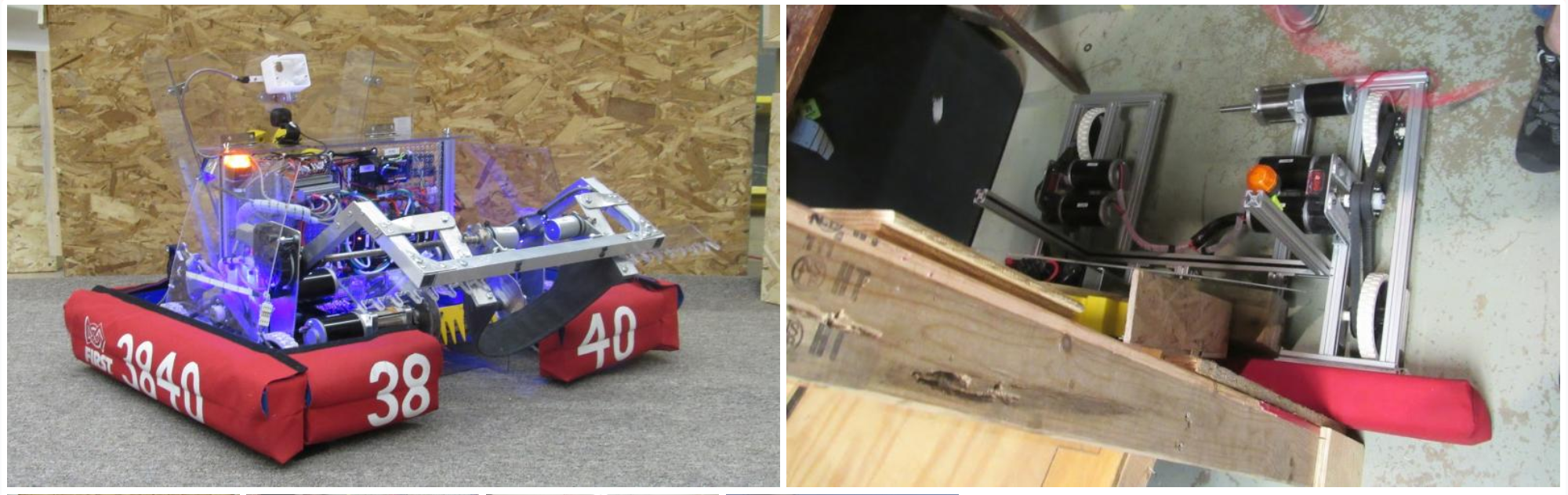 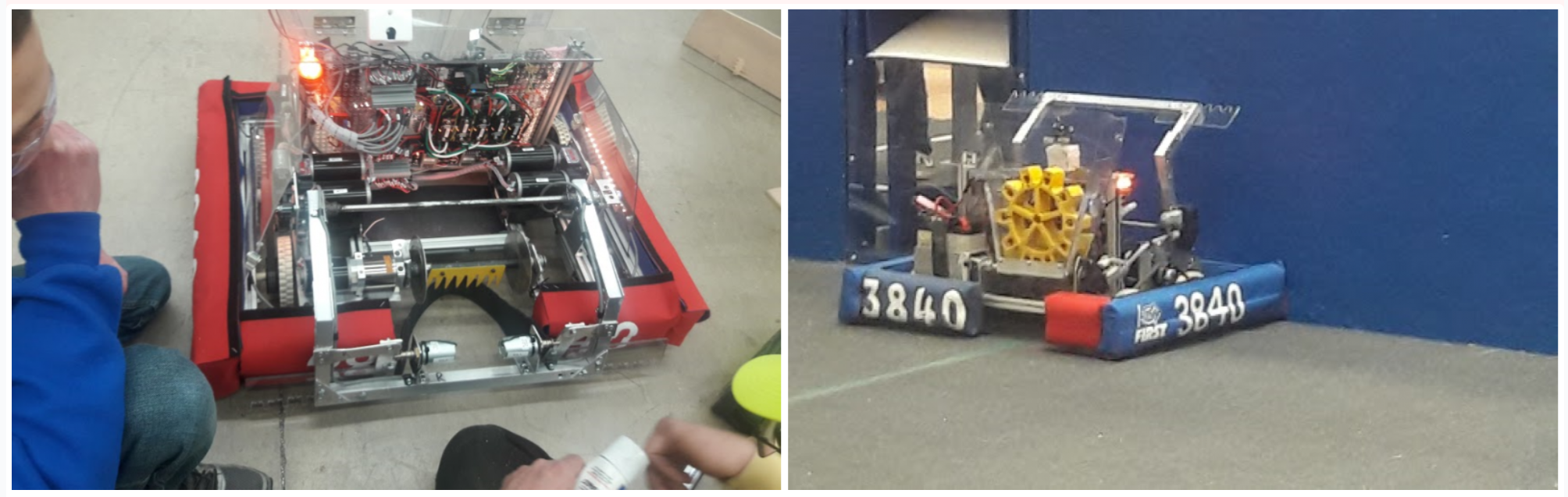 